HA5 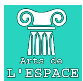 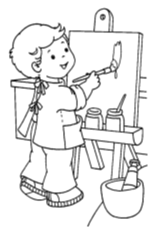 Une architecture religieuseArt roman :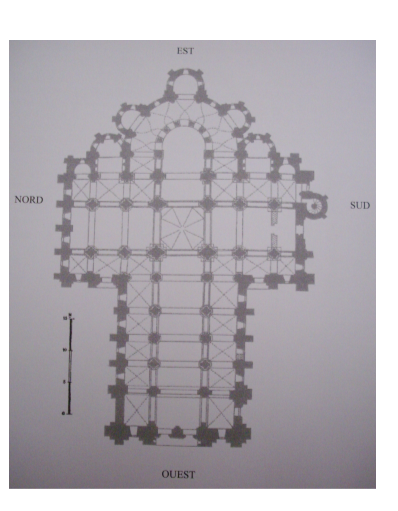 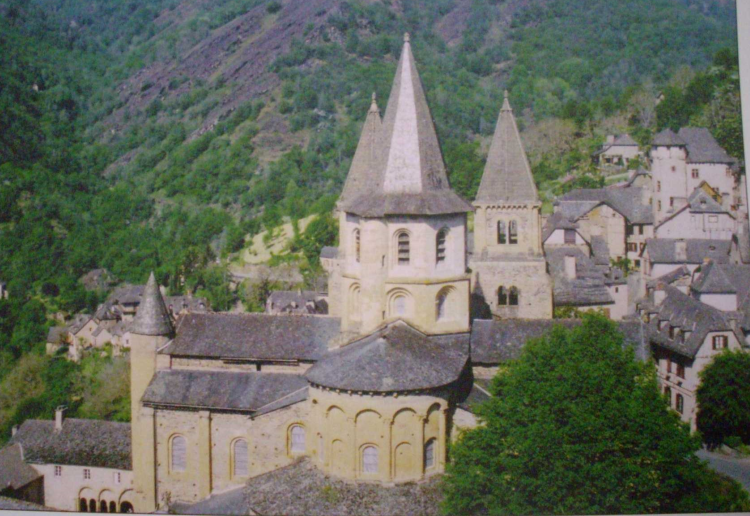 Eglise Sainte-Foy de Conques : Art romanXIème siècleArt gothique :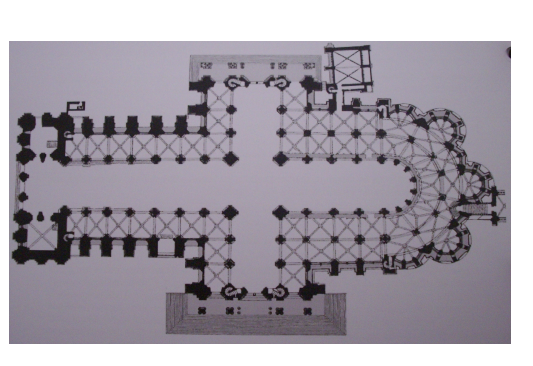 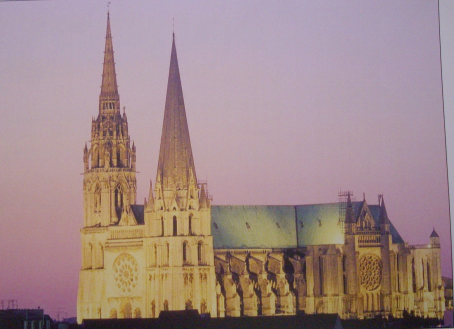 Cathédrale de Chartres : Art gothiqueXIIème siècleArt Roman : Avec une règle et un compas, trace un arc qui serait soutenu par les deux piliers :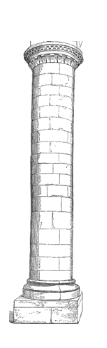 Art Gothique : Avec une règle et un compas, trace un arc brisé qui serait soutenu par les deux piliers :Comparons nos deux édifices :Eglise de ConquesCathédrale de ChartresPériode de constructionStyle architecturalPlanOrientationVoûteArcOuvertureDimensions : Longueur Hauteur de voûteMatériau